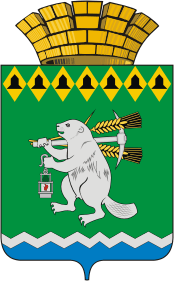 Дума Артемовского городского округаVII созыв  35 заседаниеРЕШЕНИЕот 21  декабря 2023 года                                                                            № 380О  назначении Кривых Веры Ивановны  помощником депутата Думы Артемовского городского округа Скутина Евгения ВитальевичаВ соответствии со статьей 25 Устава Артемовского городского округа, Положением о помощнике депутата Думы Артемовского городского округа, утвержденного  решением Думы Артемовского городского округа от 27 октября  2016 года № 34, на основании личного заявления депутата Думы Артемовского городского округа Скутина Е.В. от 28.11.2023, и с  согласия Кривых В.И.Дума Артемовского городского округаРЕШИЛА:Назначить Кривых Веру Ивановну помощником депутата Думы Артемовского городского округа по одномандатному избирательному округу № 12 Скутина Евгения Витальевича.          2.  Настоящее решение опубликовать в газете «Артемовский рабочий» и разместить на официальном сайте Думы Артемовского городского округа  в информационно-телекоммуникационной сети «Интернет».Председатель ДумыАртемовского городского округа                                                      В.С.Арсенов